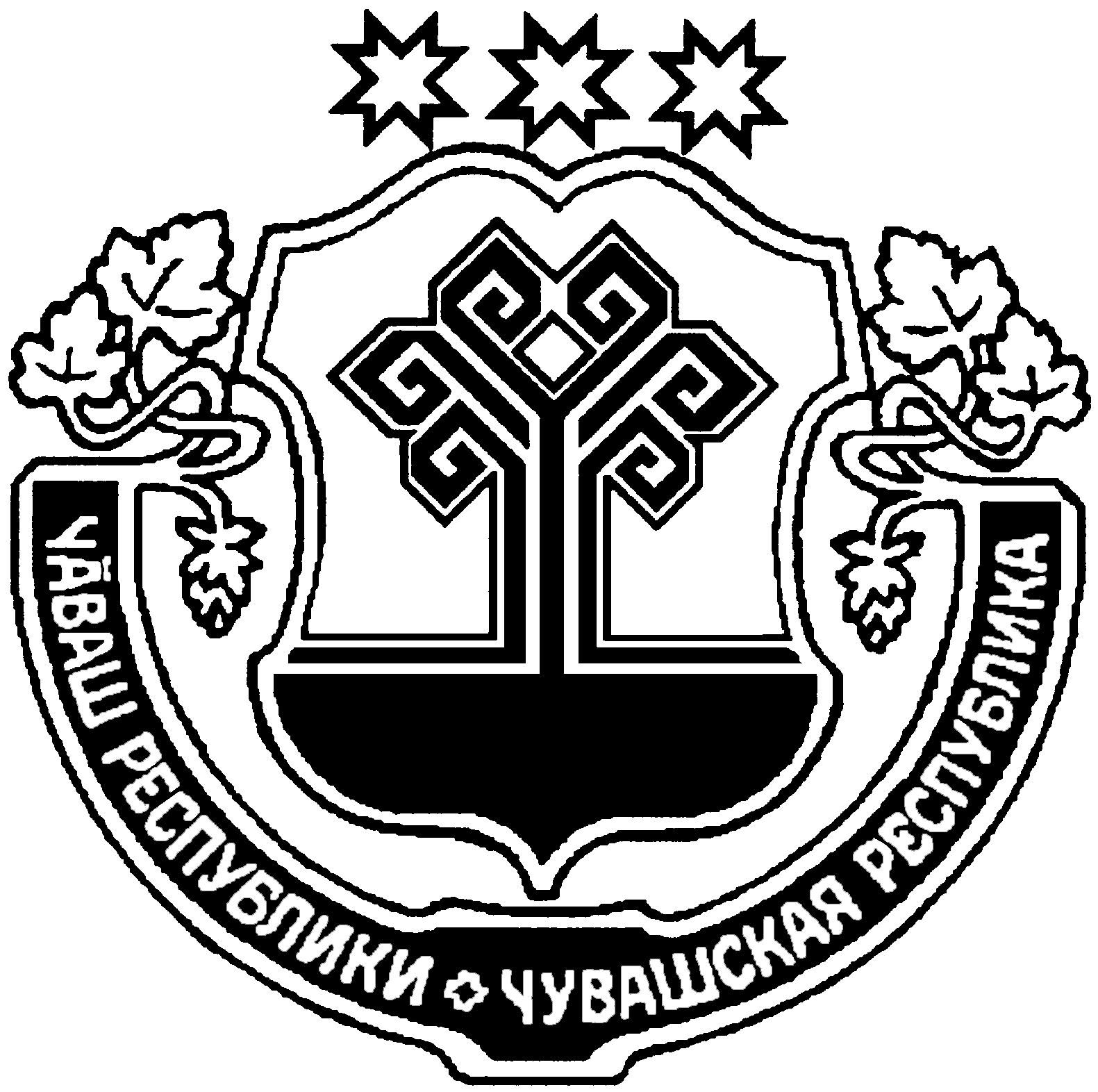 Об определении местоположения          В соответствии с Законом Чувашской Республики от 19.12.1997 года № 28 «Об административном территориальном устройстве Чувашской Республики» ст.17, Федерального закона «Об общих принципах организации местного самоуправления в Российской Федерации» от 06 октября .  № 131- ФЗ, а также с определением местоположения адресного хозяйства в населенных пунктах Питишевского сельского поселения Аликовского района Чувашской Республики                                            п о с т а н о в л я ю:   1. Определить местоположение жилого дома, расположенного на земельном участке с кадастровым номером 21:07:200201:47 Чувашская Республика-Чувашия, Аликовский муниципальный район, Питишевское сельское поселение, с. Устье, ул. Школьная, д. 71а  2. Постановление вступает в силу момента подписания.  Глава  Питишевского сельского поселения                                                                                        А.Ю. ГавриловаЧУВАШСКАЯ РЕСПУБЛИКА АЛИКОВСКИЙ РАЙОНАДМИНИСТРАЦИЯПИТИШЕВСКОГО СЕЛЬСКОГО ПОСЕЛЕНИЯЧĂВАШ РЕСПУБЛИКИЭЛĔК РАЙОНЕПИТЕШКАСИ ЯЛ АДМИНИСТРАЦИЙĕ ПОСТАНОВЛЕНИЕ                  18.11.2021г. № 52Деревня ПитишевоЙЫШАНУ                  18.11.2021г. 52 № Питешкаси яле